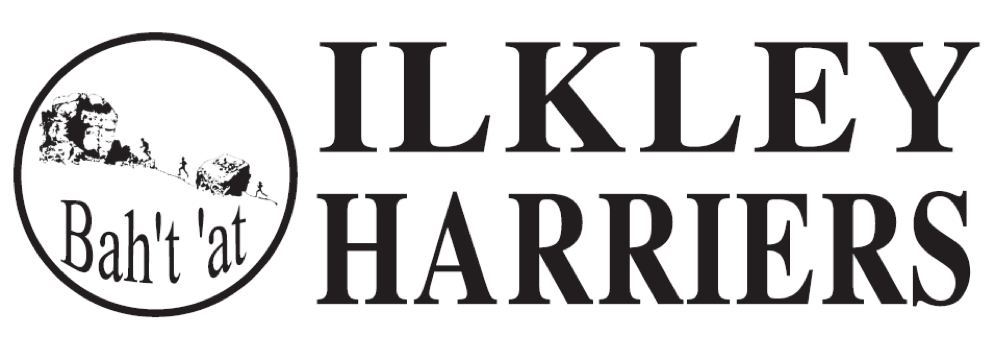 Present: Rob Budding, Paul Stephens, Jeff Green, Neil Chapman, Hilda Coulsey, Steve Coy, Beth Massey, Jayne Norman, Jean Sullivan, Dawn Turner, Jonathan Turner, Mike Abrams-Cohen, Sue Williamson. Apologies: Vince Gibbons, Martin ArcherMinutes of Meeting 1st September: AgreedActions from last meeting: Website – Sam Wood has taken over the website and is updating it. The booking system will be incorporated into the website rather than using Sign Up and the interface will be updated to make adding news items etc easier. This is due to be complete by end of November. There will be a member’s only section to the website.Matters arising - covered below Running the Club	Review of all roles - updated committee members		- deputy chair – Jeff Green volunteered at meeting.		- club secretary – Beth Massey		- captains – 	Ladies Road - Sally Armitage				Men’s Road – Vacant (see below)				Ladies Fell - Vacant				Men’s Fell - Jack Wood				Cross Country - Vacant		- welfare officer – Hilda Coulsey		- covid officer – Rob Budding		- club training session management - Vacant		- communication, website liaison – Jonathan TurnerFollowing the meeting, Mike Abrams Cohen has volunteered to take on the role of men’s road captain.It was suggested that Dan McKeown is taking over the IH Race League. It was agreed that the IH Race league stays on the agenda as not much is going to happen until Spring 21 at the earliest.Paul Stephens will still be the HDSRL contact/organiser for IH. Paul confirmed planning for next year’s series should start around Christmas time.						PS2. Review of Group Training RunsThere was a general discussion around the group training sessions. Neil reported that from his point of view the booking system and the sessions were working well. Attendance was good every week and feedback from participants was positive. Jonathan agreed with regards his sessions. Feedback on the Sign-Up/booking system has been positive. Jayne agreed but also felt more run leaders are needed especially around the 9.5 to 10 min mile pace.It was agreed to put something out to members on how to become a run leader and what it involves. England Athletics are lobbying the government to try and relax the restrictions on outdoor sport during lockdown so that club training sessions can continue.	It was agreed that IH would suspend all training activities in line with government guidance for the duration of the lockdown period 5th November to 2nd December 2020 inclusive. Steve to circulate message to members to this effect. 					SCKeighley track has recently re-opened and being used by Keighley & Craven AC. However, due to the lockdown restrictions it is now closed and the proposal is to wait until after  Christmas before any plans are made to re-start track sessions.											                                                     3.  Incline ReviewAll agreed this was a great success and well organized by Dan. It was agreed that it would be good to have something similar again in the new year. 4. Membership - renewal update and review of subs reductionSubs were due in October and so far around half the membership have paid. Petra is going to send out a reminder soon. The situation is similar to previous years and generally         requires a couple of reminder emails. There have also been 40 to 50 new members join in the summer. 								 5. Treasurer’s itemsNothing much to report. The Go-Cardless switch has gone well for the payment of subs. 6. JuniorsTraining sessions had been taking place successfully outdoors through the summer/light nights but are not happening now. The indoor sessions are not taking place at the moment but this will be re-assessed in January.7. Incidents: There have been 2 Covid-19 notifications of positive tests. Both these involved members who had taken part in the Tuesday night sessions, one on 19th September and the other 6th October. Everyone who took part in those sessions were informed, no one reported any symptoms. The sessions the following week were cancelled. As well as recording incidents in these minutes, going forward Rob and Hilda will keep a separate log.		RB/HC8. End of year events - decisions re Christmas quiz/relays, Awards and January’s  Annual do.The annual do will be postponed until Spring at the earliest. The Christmas club relays may be possible but not with the quiz. Steve to speak to Helen and Dick to get their thoughts on options for the relays.				SC	Annual awards – it was suggested that everyone keeps their trophies for another year. Another suggestion was that some trophies could still be awarded for example Contribution to the Club award. It was agreed to pick this up at January’s meeting and go through list of awards to decide which can be deferred. Beth will put this on agenda. Sue will defer the booking at the Wheatley Arms. 								BM/SW9. Communication   This was discussed earlier under actions from previous meeting.      10. AOBIlkley Moor Fell Race – Hilda received an email from a previous winner of the       ladies’ race in the early 80’s who still has the trophy and wants to return it. IH didn’t           organize the race then and was possibly Skyrac. Hilda will respond to her. London Marathon – club places will now be awarded for allocation in February 2021.Northern Athletic AGM – taking place via Zoom on Saturday 14th November. If    anyone wants to attend let Steve or Hilda know. Paul volunteered to attend. It is likely that NA won’t be charging clubs the annual fee this year. Complete Runner/Terry Lonergan – Ilkley Harriers face masks available in same design as new style vest £3 each but minimum order of 20. It was agreed to put message out to members.									HCNext Committee Meetings:Tuesday 6th January 2021 at 8.30pm